辉南县人民法院2017年决算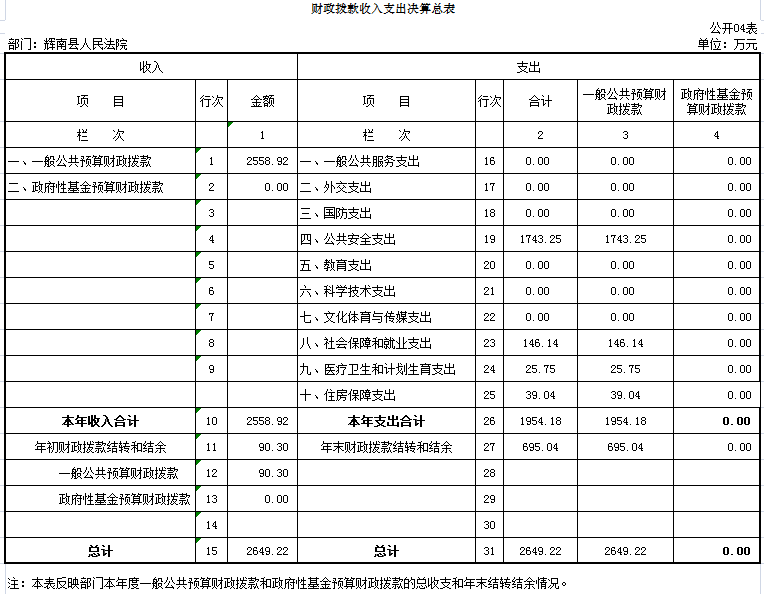 